Нормативно-правовая базаНастоящее Положение разработано в соответствии с Федеральным законом от 29.12.2012 №273-Ф3 «Об образовании в Российской Федерации»; Приказа Министерства образования и науки РФ от 30.08.2013 № 1015 «Об утверждении Порядка организации и осуществления образовательной деятельности по основным общеобразовательным программам - образовательным программам начального общего, основного общего и среднего общего образования»; Постановлением правительства Свердловской области от 23.04.2015 № 270-ПП «Об утверждении порядка регламентации и оформления отношений государственной и муниципальной образовательной организации и родителей (законных представителей) обучающихся, нуждающихся в длительном лечении, а также детей- инвалидов в части организации обучения по основным общеобразовательным программам на дому или в медицинских организациях, находящихся на территории Свердловской области» (с изменениями).Общие положенияНастоящее положение является локальным актом, регулирующим деятельность МАОУ СОШ №76 по организации индивидуального обучения на дому обучающихся, нуждающихся в длительном лечении, а также детей-инвалидов по основным общеобразовательным программам.Основные задачи:обеспечение и защита конституционного права на образование в части получения начального общего, основного общего и среднего общего образования по индивидуальному учебному плану на дому;создание условий для освоения обучающимися образовательных программ начального общего, основного общего образования в соответствии федеральными государственными образовательными стандартами общего образования, образовательных программ среднего общего образования в соответствии с государственными образовательными стандартами.Участники отношений при организации индивидуального обучения на дому:обучающиеся, в том числе дети-инвалиды, лица с ОВЗ;родители (законные представители) несовершеннолетних обучающихся;школа, образовательные организации, осуществляющие образовательную деятельность;педагогические работники.Основанием для организации индивидуального обучения ребенка на дому является заключение медицинской организации и обращение родителей (законных представителей) письменной форме.Родители (законные представители) предоставляют в МАОУ СОШ №76 следующие документы:заявление на имя директора МАОУ СОШ №76 с просьбой об организации обучения на дому с указанием фактического адреса (приложение №1);заключение врачебной комиссии медицинской организации;заключение психолого-медико-педагогической комиссии (при наличии);индивидуальную программу реабилитации инвалида (при наличии).Между МАОУ СОШ №76 и родителями (законными представителями) заключается договор об организации обучения по основным общеобразовательным программам на дому (приложение №2).МАОУ СОШ №76 обеспечивает обучение детей, нуждающихся в длительном лечении, а также детей-инвалидов на дому, в том числе с использованием дистанционных образовательных технологий, с учетом рекомендаций медицинской организации или психолого-медико-педагогической комиссии (при их наличии).При получении обучающимися образования по основным образовательным программам образования на дому в МАОУ СОШ №76:директор издает приказ об организации обучения на дому, в котором утверждает индивидуальный учебный план, расписание занятий;школа предоставляет обучающемуся бесплатно учебники и учебные пособия, иную учебную литературу, дидактические, игровые пособия, имеющиеся в библиотеке образовательной организации, на время обучения; школа обеспечивает специалистами из числа педагогических работников образовательной организации; школа оказывает	обучающемуся психолого-педагогическую помощь, необходимую для освоения основных общеобразовательных программ;школа осуществляет безвозмездное психолого-педагогическое консультирование родителей (законных представителей) обучающегося;Школа привлекает при необходимости специалистов организаций, осуществляющих деятельность в области реабилитации и абилитации инвалидов.заместитель директора по УВР осуществляет контроль за работой педагогических работников, обучающих на дому;школа осуществляет промежуточную, государственную итоговую аттестации обучающихся, получающих образование по основным образовательным программам на дому;учащимся, осваивающим основные общеобразовательные программы на дому, не имеющим академической задолженности и в полном объеме выполнившим учебный план или индивидуальный учебный план, должны быть созданы условия сдачи государственной итоговой аттестации на дому (при их желании);школа выдает обучающемуся, успешно прошедшему государственнуюитоговую аттестацию, документ об образовании.Обучающимся по основным образовательным программам, не прошедшим итоговую аттестацию или получившим на итоговой аттестации неудовлетворительные результаты, а также обучающимся, освоившим часть образовательной программы и(или) отчисленным из образовательной организации, выдается справка об обучении или о периоде обучения.Организация индивидуального обучения на домуОбучение на дому осуществляется, зачисленных обучающихся в МАОУ СОШ №76.Обучение на дому по основным общеобразовательным программам осуществляется по индивидуальному учебному плану.Индивидуальный учебный план формируется из расчета недельной учебной нагрузки занятий в соответствии с основной образовательной программой соответствующего уровня образования. По согласованию с родителями обучение организуется на дому с педагогами, а также в форме дистанционного обучения, самообразования, что отражается в календарно-тематическом планировании. Занятия с педагогом на дому организуются с учетом санитарно-эпидемиологических требований по максимальной нагрузке: в 1-4 классах - до 11 часов в неделю; в 5-6 классах - до 14 часов в неделю;в 7 классе - до 15 часов в неделю;в 8-9 классах - до 16 часов в неделю;в 10-11 классах - до 17 часов в неделю.В пределах доведенного фонда оплаты труда количество часов может бытьувеличено, но не должно превышать максимально допустимую недельную нагрузку, установленную Санитарно-эпидемиологическими правилами и нормами СанПиН 2.4.2.2821-10, утвержденными постановлением Главного санитарного врача РФ от 29.12.2010 года №	189 «Об отверждении СанПиН 2.4.2.2821-10 «Санитарноэпидемиологические требования к условиям и организации обучения общеобразовательных учреждений».Индивидуальные занятия с обучающимся проводятся не менее трех раз в неделю в соответствии с индивидуальным учебным планом. Время проведения занятий согласовывается с родителями (законными представителями).Обучение по индивидуальному учебному плану на дому в пределах осваиваемых основных общеобразовательных программ осуществляется в порядке, установленном локальными нормативными актами МАОУ СОШ №76.Продолжительность обучения по индивидуальному учебному плану может быть изменена с учетом психофизического развития, индивидуальных возможностей и образовательных потребностей конкретного обучающегося, рекомендаций врачебной комиссии, психолого-медико-педагогической комиссии (при их наличии). При организации обучения на дому обучающихся допускается (при отсутствии медицинских противопоказаний):обучение в помещениях образовательной организации;обучение по отдельным учебным предметам в классе, в который зачисленобучающийся;участие обучающихся в мероприятиях, проводимых образовательной организацией.Осуществление образовательной деятельности при организации индивидуального обучения на дому регламентируется образовательной программой, которая представлена в виде индивидуального учебного плана, календарного учебного графика, расписания учебных занятий, которые согласовываются с родителями (законными представителями) обучающегося, утверждаются Приказом и доводятся до сведения родителей (законных представителей) под подпись.Содержание образования и условия организации обучения детей с ограниченными возможностями здоровья на дому определяются адаптированными образовательными программами, а для детей-инвалидов - в соответствии с индивидуальной программой реабилитации инвалида (при наличии).Педагогическими работниками, обучающими ребенка на дому, заполняется журнал учета проведенных занятий, где записывается дата занятия, содержание изучаемого материала, количество часов на его изучение, выставляемые текущие и итоговые отметки для обучающихся по основным образовательным программам.Освоение обучающимся основной образовательной программы соответствующего уровня на дому, в том числе отдельной части или всего объема учебного предмета, курса дисциплины (модуля) образовательной программы, сопровождается промежуточной аттестацией обучающегося, проводимой в формах и порядке, определенным локальными нормативными актами МАОУ СОШ №76.Результаты промежуточной аттестации обучающегося, осваивающего основную образовательную программу соответствующего уровня на дому, отражаются в электронном журнале учета успеваемости. В электронный и бумажный журнал учета успеваемости обучающихся заносится запись о периоде обучения на дому, указывается дата и номер приказа МАОУ СОШ №76.Финансирование организации индивидуального обучения на домуФинансирование расходов, связанных с проведением муниципальными образовательными организациями учебных занятий на дому для детей, нуждающихся в длительном лечении, детей-инвалидов, в том числе расходов на оплату труда педагогических работников, производится за счет средств субвенций из областного бюджета местным бюджетам на финансовое обеспечение государственных гарантий реализации прав на получение общедоступного и бесплатного общего образования в муниципальных образовательных организациях.Директору МАОУ  СОШ  76Н.А.Вострякову______________________________ (ФИО представителя)______________________________(адрес проживания)__________________________________________(телефон)Заявлениена обучение ребенка на дому Я, __________________________________________________________________, Ф.И.О. родителя (законного представителя)являющ____ матерью/ отцом/ законным представителем_______________________,                                                                                                  (Ф.И.О. ребенка)обучающегося ______ класса, прошу организовать обучение ребенка на дому по общеобразовательной программе (ООП НОО, ООП ООО, ООП СОО, АООП НОО (Вариант___), АООП ООО (Вариант___), АООП СОО (Вариант___)) в МАОУ «Средняя общеобразовательная школа № 76». Предоставляю следующие документы:Основание: Справка КЭК №                    от     ПодписьПриложение 2Договор об оказании образовательных услуг обучающемуся, нуждающемуся в длительном лечении, ребенку-инвалиду в части организации обучения по основным образовательным программам на дому (в медицинской организации)К Договору об оказании
образовательных услуг обучающемуся,
нуждающемуся в длительном лечении,
ребенку-инвалиду в части
организации обучения по основным
образовательным программам на дому
(в медицинской организации)
отИндивидуальный учебный планФ.И    ________________________________МАОУ «СОШ № 76 имени Д.Е. Васильева»Класс ____     «        » Ф.И.О. классного руководителя ________________________________ на период с    	по	 Продолжительность учебного плана –         учебных недель К Договору об оказании
образовательных услуг обучающемуся,
нуждающемуся в длительном лечении,
ребенку-инвалиду в части
организации обучения по основным
образовательным программам на дому
(в медицинской организации)
отРасписание занятийФ.И    ________________________________МАОУ «СОШ № 76 имени Д.Е. Васильева»Класс ____     «        » Ф.И.О. ________________________________ на период с    	по	Календарно-тематическое планированиепо _______________(наименование учебного предмета)Ф.И. ученика   ________________________________МАОУ «СОШ № 76 имени Д.Е. Васильева»Класс     ______     «        »           на период с    	по	образецКалендарно-тематическое планированиепо алгебре(наименование учебного предмета)Ф.И. ученика   ________________________________МАОУ «СОШ № 76 имени Д.Е. Васильева»Класс      7     «        »           на период с    	по	          Продолжительность учебного плана –      3   учебных недель 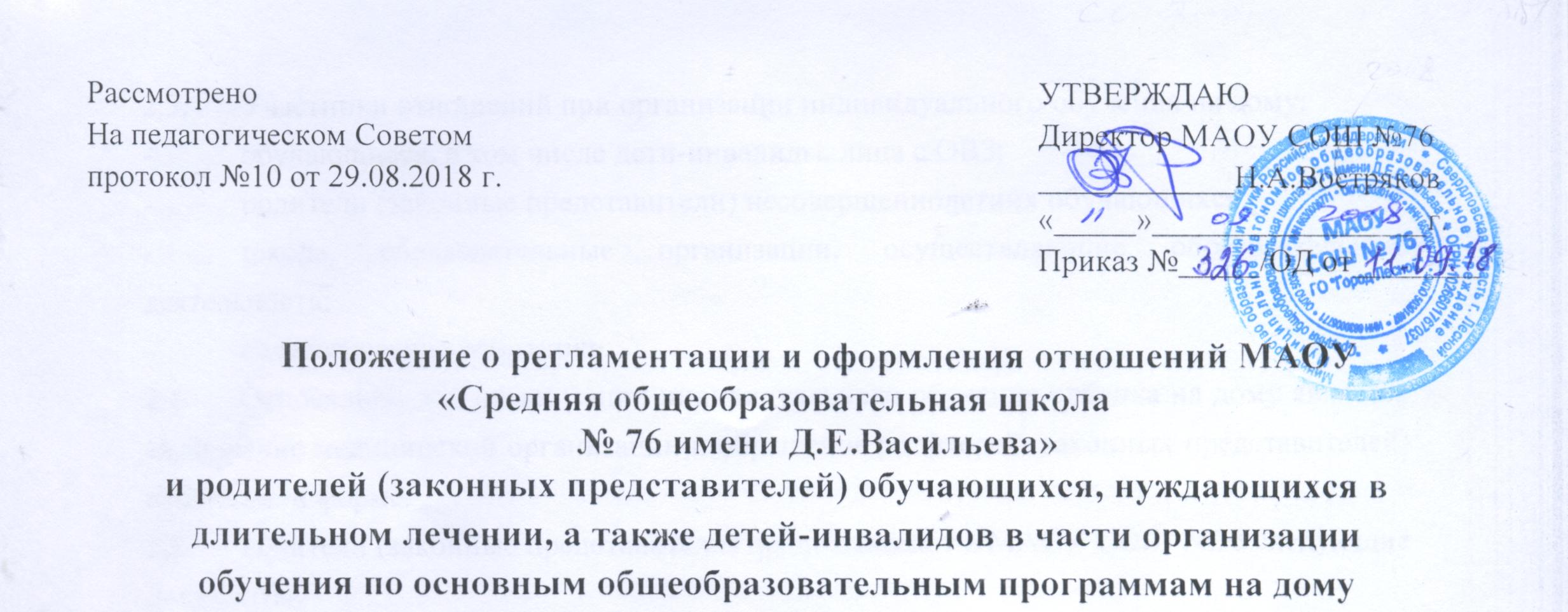 заключение врачебной комиссии медицинской организациииндивидуальную программу реабилитации или абилитации инвалида рекомендации психолого-медико-педагогической комиссии (дата заключения договора)Муниципальное автономное общеобразовательное учреждение «Средняя общеобразовательная школа №76 имени Д.Е.Васильева»Муниципальное автономное общеобразовательное учреждение «Средняя общеобразовательная школа №76 имени Д.Е.Васильева»Муниципальное автономное общеобразовательное учреждение «Средняя общеобразовательная школа №76 имени Д.Е.Васильева»(полное наименование образовательной организации)(полное наименование образовательной организации)(полное наименование образовательной организации)(далее - Образовательная организация) на основании лицензии №17083, выданной Министерством(далее - Образовательная организация) на основании лицензии №17083, выданной Министерством(далее - Образовательная организация) на основании лицензии №17083, выданной Министерствомобщего и профессионального образования Свердловской области и свидетельства о государственнойобщего и профессионального образования Свердловской области и свидетельства о государственнойобщего и профессионального образования Свердловской области и свидетельства о государственной(наименование органа, выдавшего лицензию)(наименование органа, выдавшего лицензию)(наименование органа, выдавшего лицензию)аккредитации № 7694 в лице директора Вострякова Николая Александровича, действующего на аккредитации № 7694 в лице директора Вострякова Николая Александровича, действующего на аккредитации № 7694 в лице директора Вострякова Николая Александровича, действующего на (фамилия, имя и отчество руководителя образовательной организации)(фамилия, имя и отчество руководителя образовательной организации)(фамилия, имя и отчество руководителя образовательной организации)основании Устава, с одной стороны и _________________________(далее - Представитель), основании Устава, с одной стороны и _________________________(далее - Представитель), основании Устава, с одной стороны и _________________________(далее - Представитель), (фамилия, имя, отчество родителя (законного представителя) обучающегося)(фамилия, имя, отчество родителя (законного представителя) обучающегося)(фамилия, имя, отчество родителя (законного представителя) обучающегося)действующий  как законный представитель.____________________, (далее - Обучающийся),действующий  как законный представитель.____________________, (далее - Обучающийся),действующий  как законный представитель.____________________, (далее - Обучающийся),(фамилия, имя, отчество обучающегося, дата рождения)(фамилия, имя, отчество обучающегося, дата рождения)(фамилия, имя, отчество обучающегося, дата рождения) с другой  стороны  (далее - Стороны) заключили настоящий договор о нижеследующем. с другой  стороны  (далее - Стороны) заключили настоящий договор о нижеследующем. с другой  стороны  (далее - Стороны) заключили настоящий договор о нижеследующем.Предмет договораПредмет договораПредмет договора1.1. Настоящим договором Стороны определяют взаимные права и обязанности при предоставлении Обучающемуся, нуждающемуся в длительном лечении, (ребенку-инвалиду) образовательных услуг в части организации обучения по основным образовательным программам на дому (в медицинской организации).1.1. Настоящим договором Стороны определяют взаимные права и обязанности при предоставлении Обучающемуся, нуждающемуся в длительном лечении, (ребенку-инвалиду) образовательных услуг в части организации обучения по основным образовательным программам на дому (в медицинской организации).1.1. Настоящим договором Стороны определяют взаимные права и обязанности при предоставлении Обучающемуся, нуждающемуся в длительном лечении, (ребенку-инвалиду) образовательных услуг в части организации обучения по основным образовательным программам на дому (в медицинской организации).Права и обязанности сторонПрава и обязанности сторонПрава и обязанности сторон2.1. Образовательная организация обязана:2.1. Образовательная организация обязана:2.1. Образовательная организация обязана:2.1.1. Предоставить Обучающемуся образовательные услуги по основным образовательным программам на дому (в медицинской организации), соответствующие обучению в ___ классе в рамках  
______________________________________________________________(далее2.1.1. Предоставить Обучающемуся образовательные услуги по основным образовательным программам на дому (в медицинской организации), соответствующие обучению в ___ классе в рамках  
______________________________________________________________(далее2.1.1. Предоставить Обучающемуся образовательные услуги по основным образовательным программам на дому (в медицинской организации), соответствующие обучению в ___ классе в рамках  
______________________________________________________________(далее(наименование основной общеобразовательной программы)(наименование основной общеобразовательной программы)(наименование основной общеобразовательной программы)- образовательные услуги).- образовательные услуги).- образовательные услуги).Образовательные услуги оказываются по адресу: (адрес места проживания обучающегося или адрес медицинской организации)(адрес места проживания обучающегося или адрес медицинской организации)(адрес места проживания обучающегося или адрес медицинской организации)Образовательные услуги оказываются в соответствии с индивидуальным учебным планом (прилагается), годовым календарным учебным графиком и расписанием занятий, разрабатываемыми Образовательной организацией.Образовательные услуги оказываются в соответствии с индивидуальным учебным планом (прилагается), годовым календарным учебным графиком и расписанием занятий, разрабатываемыми Образовательной организацией.Образовательные услуги оказываются в соответствии с индивидуальным учебным планом (прилагается), годовым календарным учебным графиком и расписанием занятий, разрабатываемыми Образовательной организацией.2.1.2. Предоставить Обучающемуся на время обучения бесплатно учебники, учебную, справочную и другую литературу, имеющуюся в библиотеке Образовательной организации.2.1.3. Обеспечить специалистами из числа педагогических работников.2.1.4. Оказывать методическую и консультационную помощь, необходимую для освоения основных общеобразовательных программ.2.1.5. Предоставить Обучающемуся возможность принимать участие во внеклассных мероприятиях, проводимых Образовательной организацией.2.1.6. Информировать Представителя о результатах текущего контроля за успеваемостью Обучающегося и итогах промежуточной аттестации.2.1.7. Осуществить промежуточную (итоговую, государственную итоговую) аттестацию Обучающегося с учетом особенностей проведения государственной итоговой аттестации лиц с ограниченными возможностями здоровья, предусмотренную действующим законодательством.2.1.8. Выдать Обучающемуся, успешно прошедшему государственную итоговую аттестацию, документ об образовании.2.1.9. Выдать Обучающемуся соответствующий документ об освоении обязательных компонентов программ общего образования (за класс, за освоенные учебные предметы) в случае перевода Обучающегося из Образовательной организации до завершения им обучения в полном объеме, предусмотренном настоящим договором.2.1.2. Предоставить Обучающемуся на время обучения бесплатно учебники, учебную, справочную и другую литературу, имеющуюся в библиотеке Образовательной организации.2.1.3. Обеспечить специалистами из числа педагогических работников.2.1.4. Оказывать методическую и консультационную помощь, необходимую для освоения основных общеобразовательных программ.2.1.5. Предоставить Обучающемуся возможность принимать участие во внеклассных мероприятиях, проводимых Образовательной организацией.2.1.6. Информировать Представителя о результатах текущего контроля за успеваемостью Обучающегося и итогах промежуточной аттестации.2.1.7. Осуществить промежуточную (итоговую, государственную итоговую) аттестацию Обучающегося с учетом особенностей проведения государственной итоговой аттестации лиц с ограниченными возможностями здоровья, предусмотренную действующим законодательством.2.1.8. Выдать Обучающемуся, успешно прошедшему государственную итоговую аттестацию, документ об образовании.2.1.9. Выдать Обучающемуся соответствующий документ об освоении обязательных компонентов программ общего образования (за класс, за освоенные учебные предметы) в случае перевода Обучающегося из Образовательной организации до завершения им обучения в полном объеме, предусмотренном настоящим договором.2.1.2. Предоставить Обучающемуся на время обучения бесплатно учебники, учебную, справочную и другую литературу, имеющуюся в библиотеке Образовательной организации.2.1.3. Обеспечить специалистами из числа педагогических работников.2.1.4. Оказывать методическую и консультационную помощь, необходимую для освоения основных общеобразовательных программ.2.1.5. Предоставить Обучающемуся возможность принимать участие во внеклассных мероприятиях, проводимых Образовательной организацией.2.1.6. Информировать Представителя о результатах текущего контроля за успеваемостью Обучающегося и итогах промежуточной аттестации.2.1.7. Осуществить промежуточную (итоговую, государственную итоговую) аттестацию Обучающегося с учетом особенностей проведения государственной итоговой аттестации лиц с ограниченными возможностями здоровья, предусмотренную действующим законодательством.2.1.8. Выдать Обучающемуся, успешно прошедшему государственную итоговую аттестацию, документ об образовании.2.1.9. Выдать Обучающемуся соответствующий документ об освоении обязательных компонентов программ общего образования (за класс, за освоенные учебные предметы) в случае перевода Обучающегося из Образовательной организации до завершения им обучения в полном объеме, предусмотренном настоящим договором.2.2. Представитель обязан:2.2.1. Осуществлять взаимодействие с Образовательной организацией по обучению Обучающегося, осуществлять контроль за систематической подготовкой Обучающимся домашних заданий, обеспечивать своевременную ликвидацию Обучающимся академической задолженности, являться в Образовательную организацию по приглашению педагогических работников или администрации Образовательной организации.2.2.2. Выполнять положения Устава Образовательной организации, Правил внутреннего распорядка и иных локальных нормативных актов Образовательной организации, содержащих нормы, регулирующие образовательные отношения.2.2.3. Обеспечить выполнение Обучающимся заданий педагогических работников и предоставление их педагогическим работникам.2.2.4. Обеспечить условия для организации образовательного процесса Обучающегося, включая организацию рабочего места Обучающегося и педагогического работника и наличие необходимых канцелярских принадлежностей в количестве, соответствующем возрастно-психологическим особенностям и потребностям Обучающегося.2.3. Представитель имеет право:2.3.1. На получение в доступной форме информации о результатах освоения Обучающимся образовательной программы.2.3.2. На получение в Образовательной организации консультаций по вопросам обучения и воспитания Обучающегося.2.2. Представитель обязан:2.2.1. Осуществлять взаимодействие с Образовательной организацией по обучению Обучающегося, осуществлять контроль за систематической подготовкой Обучающимся домашних заданий, обеспечивать своевременную ликвидацию Обучающимся академической задолженности, являться в Образовательную организацию по приглашению педагогических работников или администрации Образовательной организации.2.2.2. Выполнять положения Устава Образовательной организации, Правил внутреннего распорядка и иных локальных нормативных актов Образовательной организации, содержащих нормы, регулирующие образовательные отношения.2.2.3. Обеспечить выполнение Обучающимся заданий педагогических работников и предоставление их педагогическим работникам.2.2.4. Обеспечить условия для организации образовательного процесса Обучающегося, включая организацию рабочего места Обучающегося и педагогического работника и наличие необходимых канцелярских принадлежностей в количестве, соответствующем возрастно-психологическим особенностям и потребностям Обучающегося.2.3. Представитель имеет право:2.3.1. На получение в доступной форме информации о результатах освоения Обучающимся образовательной программы.2.3.2. На получение в Образовательной организации консультаций по вопросам обучения и воспитания Обучающегося.2.2. Представитель обязан:2.2.1. Осуществлять взаимодействие с Образовательной организацией по обучению Обучающегося, осуществлять контроль за систематической подготовкой Обучающимся домашних заданий, обеспечивать своевременную ликвидацию Обучающимся академической задолженности, являться в Образовательную организацию по приглашению педагогических работников или администрации Образовательной организации.2.2.2. Выполнять положения Устава Образовательной организации, Правил внутреннего распорядка и иных локальных нормативных актов Образовательной организации, содержащих нормы, регулирующие образовательные отношения.2.2.3. Обеспечить выполнение Обучающимся заданий педагогических работников и предоставление их педагогическим работникам.2.2.4. Обеспечить условия для организации образовательного процесса Обучающегося, включая организацию рабочего места Обучающегося и педагогического работника и наличие необходимых канцелярских принадлежностей в количестве, соответствующем возрастно-психологическим особенностям и потребностям Обучающегося.2.3. Представитель имеет право:2.3.1. На получение в доступной форме информации о результатах освоения Обучающимся образовательной программы.2.3.2. На получение в Образовательной организации консультаций по вопросам обучения и воспитания Обучающегося.Срок действия договораСрок действия договораСрок действия договора3.1. Настоящий договор вступает в силу с момента его подписания Сторонами и действует по "   "  __________ 20____ г.3.1. Настоящий договор вступает в силу с момента его подписания Сторонами и действует по "   "  __________ 20____ г.3.1. Настоящий договор вступает в силу с момента его подписания Сторонами и действует по "   "  __________ 20____ г.Дополнительные условияДополнительные условияДополнительные условия4.1. Изменения к настоящему договору оформляются в письменной форме в виде дополнительных соглашений к настоящему договору, которые подписываются уполномоченными представителями Сторон и являются неотъемлемой частью настоящего договора.4.2. Настоящий договор может быть расторгнут в следующих случаях:
1) изменение формы обучения;
2) истечение срока действия заключения врачебной комиссии медицинской организации о необходимости получения общего образования Обучающимся на дому;
3) ликвидация Образовательной организации;
4) отчисление Обучающегося из Образовательной организации по инициативе Представителя;
5) подтвержденное соответствующими результатами аттестации освоение Обучающимся общеобразовательной программы, являющейся предметом договора.4.3. Настоящий договор составлен в двух экземплярах, по одному экземпляру для каждой из Сторон. Один экземпляр хранится в Образовательной организации, другой - у Представителя. Оба экземпляра настоящего договора имеют равную юридическую силу.4.1. Изменения к настоящему договору оформляются в письменной форме в виде дополнительных соглашений к настоящему договору, которые подписываются уполномоченными представителями Сторон и являются неотъемлемой частью настоящего договора.4.2. Настоящий договор может быть расторгнут в следующих случаях:
1) изменение формы обучения;
2) истечение срока действия заключения врачебной комиссии медицинской организации о необходимости получения общего образования Обучающимся на дому;
3) ликвидация Образовательной организации;
4) отчисление Обучающегося из Образовательной организации по инициативе Представителя;
5) подтвержденное соответствующими результатами аттестации освоение Обучающимся общеобразовательной программы, являющейся предметом договора.4.3. Настоящий договор составлен в двух экземплярах, по одному экземпляру для каждой из Сторон. Один экземпляр хранится в Образовательной организации, другой - у Представителя. Оба экземпляра настоящего договора имеют равную юридическую силу.4.1. Изменения к настоящему договору оформляются в письменной форме в виде дополнительных соглашений к настоящему договору, которые подписываются уполномоченными представителями Сторон и являются неотъемлемой частью настоящего договора.4.2. Настоящий договор может быть расторгнут в следующих случаях:
1) изменение формы обучения;
2) истечение срока действия заключения врачебной комиссии медицинской организации о необходимости получения общего образования Обучающимся на дому;
3) ликвидация Образовательной организации;
4) отчисление Обучающегося из Образовательной организации по инициативе Представителя;
5) подтвержденное соответствующими результатами аттестации освоение Обучающимся общеобразовательной программы, являющейся предметом договора.4.3. Настоящий договор составлен в двух экземплярах, по одному экземпляру для каждой из Сторон. Один экземпляр хранится в Образовательной организации, другой - у Представителя. Оба экземпляра настоящего договора имеют равную юридическую силу.Реквизиты и подписи сторонРеквизиты и подписи сторонРеквизиты и подписи сторонОБРАЗОВАТЕЛЬНАЯ ОРГАНИЗАЦИЯОБРАЗОВАТЕЛЬНАЯ ОРГАНИЗАЦИЯПРЕДСТАВИТЕЛЬМуниципальное автономное общеобразовательное учреждение «Средняя общеобразовательная школа №76»Муниципальное автономное общеобразовательное учреждение «Средняя общеобразовательная школа №76»(полное наименование образовательной организации)(полное наименование образовательной организации)(Ф.И.О.)624205, Свердловская область, г.Лесной, ул.Юбилейная, д.6624205, Свердловская область, г.Лесной, ул.Юбилейная, д.6(юридический адрес)(юридический адрес)(паспортные данные)8 (34342) 622598 (34342) 62259(телефон, факс)(телефон, факс)(адрес места жительства, контактный телефон)                                                /Н.А.Востряков                                                /Н.А.Востряков(подпись)(подпись)М.П.М.П.N п/пНаименование предметной областиНаименование учебного предметаКоличество часовКоличество часовКоличество часовN п/пНаименование предметной областиНаименование учебного предметав неделюИз графы 3 очно с учителемИз графы 3 самостоятельноОбщее количество часов за периодв соответствии ООП123456Обязательная нагрузка обучающегося             Обязательная нагрузка обучающегося             Часы самостоятельной работы обучающегося  Часы самостоятельной работы обучающегося  Максимально допустимая нагрузка обучающегося     Максимально допустимая нагрузка обучающегося     ОБРАЗОВАТЕЛЬНАЯ ОРГАНИЗАЦИЯПРЕДСТАВИТЕЛЬМуниципальное автономное общеобразовательное учреждение «Средняя общеобразовательная школа №76»(полное наименование образовательной организации)(Ф.И.О.)(телефон, факс)                                                                                 /Н.А.Востряков(подпись)М.П.№ урока/времяПонедельникВторникСредаЧетвергПятница1234567ОБРАЗОВАТЕЛЬНАЯ ОРГАНИЗАЦИЯПРЕДСТАВИТЕЛЬМуниципальное автономное общеобразовательное учреждение «Средняя общеобразовательная школа №76»(полное наименование образовательной организации)(Ф.И.О.)(телефон, факс)                                                                /Н.А.Востряков(подпись)М.П.№ п/п1Содержание материалаЧисло часовФорма обученияФорма обучения№ п/п1Содержание материалаЧисло часовочно с учителемсамостоятельноПродолжительность учебного плана –         учебных недель Продолжительность учебного плана –         учебных недель Продолжительность учебного плана –         учебных недель Продолжительность учебного плана –         учебных недель Продолжительность учебного плана –         учебных недель Количество часов в неделюКоличество часов очно с учителемКоличество часов самостоятельноИтого№ п/п1Содержание материалаЧисло часовФорма обученияФорма обучения№ п/п1Содержание материалаЧисло часовочно с учителемсамостоятельно1Действия с рациональными числами112Решение уравнений и задач113Числовые выражения114Алгебраические выражения115Алгебраические равенства. Формулы.116Свойства арифметических действий2117Правила раскрытия скобок.2118Практикум по решению сложных задач.321Продолжительность учебного плана –      3   учебных недель Продолжительность учебного плана –      3   учебных недель Продолжительность учебного плана –      3   учебных недель Продолжительность учебного плана –      3   учебных недель Продолжительность учебного плана –      3   учебных недель Количество часов в неделю4Количество часов очно с учителем3Количество часов самостоятельно1Итого1293